Сабақ картасыБілім саласы: Коммуникация.Оқу бөлімі: Қазақ тілі.Тақырыбы: Мен. Спорт. Денсаулық.Балабақшаның атауыПавлодар қаласы әкімдігіПавлодар қаласының білім беру бөлімінің «Павлодар қаласының № 51 сәбилер-бақшасы» МҚККАты-жөніТөлеутемірова Айнаш АнатольевнаЛауазымыҚазақ тілі мұғаліміЕңбек өтілі13 жылСанатыжоқБөлімі, саласыКоммуникация. Қазақ тілі.Тақырыбы Мен. Спорт. Денсаулық.Топ Ортаңғы топАтауыОртаңғы топМақсатыБалаларға денсаулық туралы түсініктерін кеңейту.МіндеттерЖаңа сөздерді меңгерте отырып, сөздік қорларын толықтыру, осы сөздерде кездесетін қазақ тіліне тән дыбыстарды дұрыс айтуға үйрету. Шыдамдылық пен төзімділікке тәрбиелеу.КөрнекілікГлен Доманның бита-карталары, үлестірмелі суреттер, эмблемалар, медальондар, ТОҚ (ТСО), доп, Экспо-хат.Сөздік қорыСпортшы – cпортсмен, күшті-сильный, шынығу-закалятьсяҰйымдастыру кезеңіБалалар шеңберде тұрады.Шаттық шеңбері: «Армысың асыл күн!»Мақсаты: көңілдерін көтеру, сабаққа дайындалу. Армысың, асыл күн!( бәрін қимылмен көрсету)Армысың, жан досымЖылуыма жылу қос!Міне, менің қолым...Мынау менің жүрегім.Бәрі осыдан басталған.Мынау – басым ақылды.Бәрін осы басқарған!Мынау – оң қолым!Мынау – сол қолым!Барлық істі басқарған!Негізгі кезеңі- Балалар, мұнда қараңдаршы! (ТОҚ қолдану, ноутбукқа назарларын аудару). Астана қаласынан бір хабар келіпті. Кәне, көрейік. Астана қаласымен бейнекөпір (телемост) арқылы байланысқа шығайық. - Бұл кім екен?-Сәлеметсіңдер ме, балалар! (көңіл-күйі көтеріңкі, қолын көтеріп амандасады, пауза).-Сәлеметсіз бе! (балалар қолдарын бұлғайды, амандасады) - Сендер мені таныдыңдар ма? Мен кіммін?-Балалар, сендер білесіңдер ме оны? Ол кім?(Балалардың жауаптары)- Иә, дұрыс айтасыңдар, мен – Қуатпын.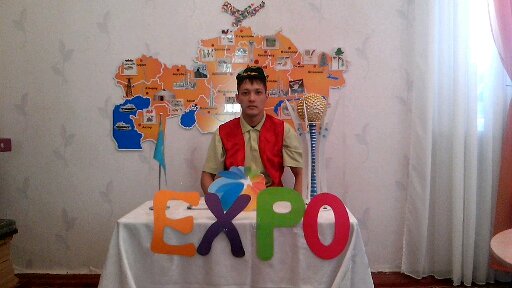                               Қуаттың фотосуреті- Қуат, сізге не керек- Жазда бізде үлкен көрме өтті. Экспо деп аталады. Кім ЭКСПО-да болды?- Балалар, сендер ЭКСПО-ға Астана қаласына бардыңдар ма?- Иә, бардық.- Мен бардым. (балалардың жауаптары)-  Менің достарым Сәуле мен Мөлдір сендерге сәлем айтып жатыр.-  Мен балаларға поштадан экспо-хат беріп жібердім. Оның ішінде қызықты тапсырмалар бар. Сәттілік тілеймін! Сау болыңдар!- Сау болыңдар! (балалардың жауаптары)Осы кезде есікті біреу қағып, хатты беріп жібереді.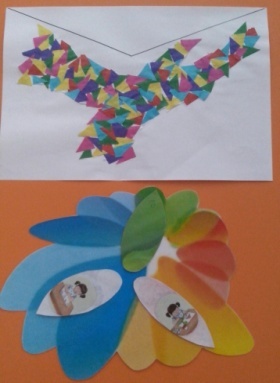                                        Экспо-хатҚандай қызық! Міне, хат та жетіп қалды. Хатты бізге әдемі құс қыран(«Рухани жаңғыру») жеткізіпті. Кәне көрейік! Кім бірінші тапсырманы алып көреді?(тапсырмалар Экспо-ның логотипі ретінде жасалынған)Бір бала жапырақшаның артындағы тапсырманы алады, түсін айтады.- Бірінші тапсырмада «Қайтала, есте сақта» деген ойын. 1 тапсырма-жапырақша.(карточкада белгі мен символдар арқылы тапсырмалар көрсетіліп тұр )Дидактикалық ойын «Қайтала, есте сақта»Мақсаты: Глен Доманның карта-бита суреттер арқылы балаларға жаңа сөздерді үйрету, сөздік қорларын молайту.3 cурет (біріншісінде: спортшының суреті; екіншісінде: «қолдың» суреті; үшіншісінде: балалар «шынығып тұр» суреті. 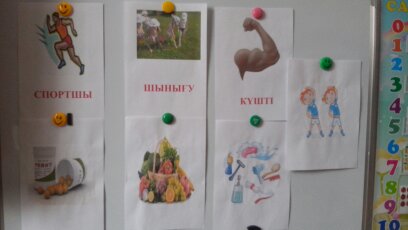  Глен Доманның карта-бита суреттері- Балалар, мынау кім, суретте кім? (балалардың жауаптары)- Дұрыс, бұл спортшы. Спортшы, Қуат сияқты мықты болу үшін, оның энергиясы көп екен, біз қандай болу керекпіз? (балалардың жауаптары)- Иә, күшті болу керекпіз. «Қолдың» суретін көрсету. Қолымызда, барлық денемізде күш болу керек, иә?! Жаңа сөзіміз күшті.Фонетикалық жаттығу жасау: ті, ті, ті – күшті; (cөзді ақырын, қатты дауыспен айту, әндетіп айту)- Балалар, күшті, спортшы болу үшін, адам нені істейді? Суретте нені көріп тұрсыңдар? (балалар жаттығу жасап тұрған, шомылып және шынығып жүрген суреттер, дәрумендердің суреті)- Дұрыс, адам спортпен айналысады және шынығады. Шынығу жаңа сөзіміз. Фонетикалық жаттығу жасау: у, у –шынығу; (cөзді ақырын, қатты дауыспен айту, әндетіп айту)Cергіту сәті: Денсаулықты сүйеміз! (қолмен жүрекше көрсету)Шынығамыз күнде біз, (қолдарын екі жаққа созу)1, 2, 3 !!! (білектерін бүгіп, күштерін көрсету)1,2,3!!!Бұлшық етте міне күш!!!Мақсаты: Балалардың көңілдерін көтеру, демалдыру.- Екінші тапсырманы көрейік, Қуат қандай тапсырма дайындаған?! Қандай жапырақшаны аласың? Түсі қандай? Бәріміз қайталайық!- Екінші тапсырмада да ойын. Ойнаймыз ба? - Иә!- Алдымен, үш топқа бөліну керек. Тапсырма-жапырақша.Балалар медальондар бойынша үш топқа бөлінеді,үш деңгейлі тапсырмаларды орындайды.Дидактикалық ойын «Спортшы болу үшін не керек?»Мақсаты: Балалар спортшыға керек затты тауып, жай сөйлемдер құрастыруға үйрету.   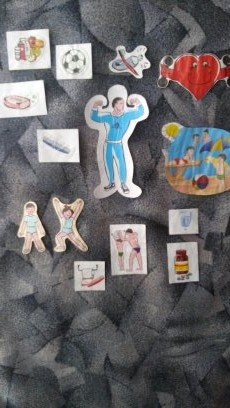 Дидактикалық ойын «Жұбын тап!»Мақсаты: Тазалық бұйымдарға сәйкес суреттер табу арқылы сөздік қорларын молайту. 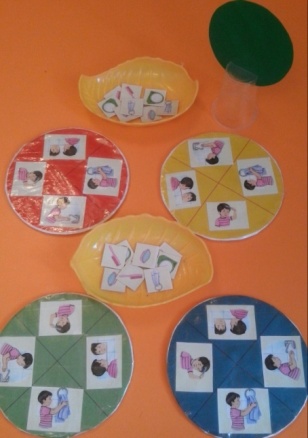 Дидактикалық ойын «Құрастыр»!Мақсаты: Балалардың сөйлеу мен ойлау қабілеттерін дамыту.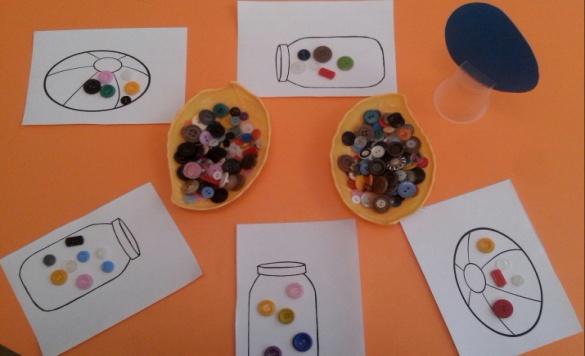 Тапсырма-жапырақша. Дидактикалық ойын «Мен қандаймын?»Мақсаты: Балалармен мен есімдігі арқылы жаңа сөздермен сөз тіркестер құру және тілдерін дамыту.Ойынның шарты: Балалар шеңберде тұрып, бір-бірлеріне «допты» береді, «Мен күштімін, мен шынығамын, мен әдемімін, мен спортшымын» деп, келесі балаға «допты» береді. Ойын осылай жалғаса береді.III. Қорытынды: - Балалар, қандай жаңа сөздермен таныстыңдар? Бейнекөпір арқылы кіммен байланысқа шықтық? Ол кім? (балалардың жауаптары)- Сабаққа барлықтарын жақсы қатыстыңдар, жаңа сөздер үйрендіңдер, Қуат беріп жіберген ойындарды ойнап орындадыңдар, жарайсыңдар! Оған да біз фотосуретімізді жіберейік! (балалармен фотоға түсу)- Ал денсаулығымыз мықты, сау және мықты болғыларын келе ме? Өздеріңді қай орынға қоясыңдар? Ендеше, осы жатқан смайликтерді алып қойыңдар! 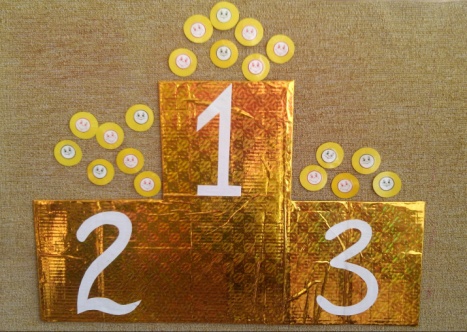 Осымен сабағымыз аяқталды, сау болайық! Сау болыңдар!